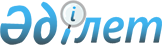 О внесении изменений в решение Бородулихинского районного маслихата от 28 декабря 2023 года № 14-17-VIІI "О бюджете Подборного сельского округа Бородулихинского района на 2024-2026 годы"Решение Бородулихинского районного маслихата области Абай от 18 апреля 2024 года № 16-12-VIII
      Бородулихинский районный маслихат РЕШИЛ:
      1. Внести в решение Бородулихинского районного маслихата "О бюджете Подборного сельского округа Бородулихинского района на 2024-2026 годы" от 28 декабря 2023 года № 14-17-VIІI следующие изменения:
      пункт 1 изложить в новой редакции:
      "1. Утвердить бюджет Подборного сельского округа на 2024-2026 годы согласно приложениям 1, 2, 3 соответственно, в том числе на 2024 год в следующих объемах:
      1) доходы – 183386 тысяч тенге, в том числе:
      налоговые поступления – 9705 тысяч тенге;
      неналоговые поступления – 0 тенге;
      поступления от продажи основного капитала – 100 тысяч тенге;
      поступления трансфертов – 173581 тысяч тенге;
      2) затраты – 187686,7 тысяч тенге;
      3) чистое бюджетное кредитование – 0 тенге;
      4) сальдо по операциям с финансовыми активами – 0 тенге;
      5) дефицит (профицит) бюджета – -4300,7 тысяч тенге;
      6) финансирование дефицита (использование профицита) бюджета – 4300,7 тысяч тенге, в том числе:
      используемые остатки бюджетных средств – 4300,7 тысяч тенге.";
      пункт 5 изложить в новой редакции:
      "5. Предусмотреть в бюджете Подборного сельского округа на 2024 год целевые текущие трансферты из районного бюджета в сумме 51784 тысяч тенге.";
      приложение 1 к указанному решению изложить в новой редакции согласно приложению к настоящему решению.
      2. Настоящее решение вводится в действие с 1 января 2024 года. Бюджет Подборного сельского округа на 2024 год
					© 2012. РГП на ПХВ «Институт законодательства и правовой информации Республики Казахстан» Министерства юстиции Республики Казахстан
				
      Председатель районного маслихата 

С. Урашева
Приложение к решению
Бородулихинского районного
маслихата
от 18 апреля 2024 года
№ 16-12 -VIIІ
Категория
Категория
Категория
Категория
Сумма (тысяч тенге)
Класс
Класс
Класс
Сумма (тысяч тенге)
Подкласс
Подкласс
Сумма (тысяч тенге)
Наименование доходов
Сумма (тысяч тенге)
1.ДОХОДЫ
183386
1
Налоговые поступления
9705
01
Подоходный налог 
1600
2
Индивидуальный подоходный налог 
1600
04
Налоги на собственность 
7856
1
Налоги на имущество
87
3
Земельный налог
89
4
Налог на транспортные средства
3531
5
Единый земельный налог
4149
05
Внутренние налоги на товары, работы и услуги
249
3
Поступление за использование природных и других ресурсов
249
2
Неналоговые поступления
0
3
Поступления от продажи основного капитала
100
03
Продажа земли и нематериальных активов
100
1
Продажа земли
100
4
Поступления трансфертов
173581
02
Трансферты из вышестоящих органов государственного управления
173581
3
Трансферты из районного (города областного значения) бюджета 
173581
Функциональная группа
Функциональная группа
Функциональная группа
Функциональная группа
Функциональная группа
Сумма (тысяч тенге)
Функциональная подгруппа
Функциональная подгруппа
Функциональная подгруппа
Функциональная подгруппа
Сумма (тысяч тенге)
Администратор бюджетных программ
Администратор бюджетных программ
Администратор бюджетных программ
Сумма (тысяч тенге)
Программа
Программа
Сумма (тысяч тенге)
Наименование
Сумма (тысяч тенге)
II. ЗАТРАТЫ
187686,7
01
Государственные услуги общего характера
29842
1
Представительные, исполнительные и другие органы, выполняющие общие функции государственного управления
29842
124
Аппарат акима города районного значения, села, поселка, сельского округа
29842
001
Услуги по обеспечению деятельности акима города районного значения, села, поселка, сельского округа
28842
022
Капитальные расходы государственного органа
1000
 07
Жилищно-коммунальное хозяйство
54702
3
Благоустройство населенных пунктов
54702
124
Аппарат акима города районного значения, села, поселка, сельского округа
54702
008
Освещение улиц в населенных пунктах
2108
009
Обеспечение санитарии населенных пунктов
810
011
Благоустройство и озеленение населенных пунктов
51784
12
Транспорт и коммуникации
1762
1
Автомобильный транспорт
1762
124
Аппарат акима города районного значения, села, поселка, сельского округа
1762
013
Обеспечение функционирования автомобильных дорог в городах районного значения, селах, поселках, сельских округах
1762
13
Прочие
101380
9
Прочие
101380
124 
Аппарат акима города районного значения, села, поселка, сельского округа
101380
 057
Реализация мероприятий по социальной и инженерной инфраструктуре в сельских населенных пунктах в рамках проекта "Ауыл-Ел бесігі"
101380
15
Трансферты
0,7
1
Трансферты
0,7
124
Аппарат акима города районного значения, села, поселка, сельского округа
0,7
048
Возврат неиспользованных(недоиспользованных целевых трансфертов
0,7
III.Чистое бюджетное кредитование
0
IV. Сальдо по операциям с финансовыми активами
0
V. Дефицит (профицит) бюджета
-4300,7
VI. Финансирование дефицита (использование профицита) бюджета
4300,7
8
Используемые остатки бюджетных средств
4300,7
01
Остатки бюджетных средств
4300,7
1
Свободные остатки
4300,7